UnternehmenUnternehmenGefährdungsbeurteilungFloristikDok-Nr.:GBU-W-D002GefährdungsbeurteilungFloristikErsteller:GefährdungsbeurteilungFloristikVerantwortlicher:GefährdungsbeurteilungFloristikDatum:Arbeitsplatz/-bereich:Blumenladen, Verkaufsbereich GärtnereiBlumenladen, Verkaufsbereich GärtnereiBlumenladen, Verkaufsbereich GärtnereiBlumenladen, Verkaufsbereich GärtnereiTätigkeiten:FloristikFloristikFloristikFloristikRechtsvorschrift/InformationVSG 2.1, VSG 3.1,VSG 4.5, Broschüren: Arbeitssicherheit im Verkauf, Arbeitssicherheit im GewächshausVSG 2.1, VSG 3.1,VSG 4.5, Broschüren: Arbeitssicherheit im Verkauf, Arbeitssicherheit im GewächshausVSG 2.1, VSG 3.1,VSG 4.5, Broschüren: Arbeitssicherheit im Verkauf, Arbeitssicherheit im GewächshausVSG 2.1, VSG 3.1,VSG 4.5, Broschüren: Arbeitssicherheit im Verkauf, Arbeitssicherheit im GewächshausGefähr-dungs-faktorGefährdungen / Belastungen▪	Beispiel-/StandardmaßnahmenRisiko1: Gering2: Mittel3: HochBesteht ein Defizit?Besteht ein Defizit?Einzuleitende MaßnahmenDie Rangfolge der Maßnahmen (technisch, organisatorisch, persönlich) ist zu berücksichtigenDurchführung1) Wer2) Bis wann3) Erl. amWirksamkeitgeprüft1) Wer2) Erl. amGefähr-dungs-faktorGefährdungen / Belastungen▪	Beispiel-/StandardmaßnahmenRisiko1: Gering2: Mittel3: HochJaNeinEinzuleitende MaßnahmenDie Rangfolge der Maßnahmen (technisch, organisatorisch, persönlich) ist zu berücksichtigenDurchführung1) Wer2) Bis wann3) Erl. amWirksamkeitgeprüft1) Wer2) Erl. am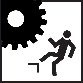 Stolpern, Umknicken, Ausrutschen
▪	Bodenbeläge rutschhemmend gestalten▪	Arbeitswege und - bereich von Gegenständen freihalten▪	Verunreinigungen durch Pflanzenreste und Wasser entfernen▪	festes Schuhwerk bzw. gegebenenfalls Sicherheitsschuhe S2 tragen(2)1)       2)      3)      1)      2)      Quetschen
▪	Putz- und Anschneidmaschinen müssen mit einer Schutzabdeckung versehen sein▪	Schutzabdeckung fällt selbstständig in Schutzstellung▪	Wickeldruck der Kranzbindemaschine nach Herstellerangaben einstellen(2)1)       2)      3)      1)      2)      Schneiden, Stechen
▪	Schneidwerkzeug (z. B. Rosenschere, Hippe, Messer) nach Gebrauch schließen und in geeignete Ablagen legen bzw. in geeigneten Taschen transportieren▪	Spitze und scharfkantige Hilfsmittel (z. B. Steckdraht, Klammern) in Ablagen am Arbeitsplatz sicher aufbewahren(2)1)       2)      3)      1)      2)      Gefähr-dungs-faktorGefährdungen / Belastungen▪	Beispiel-/StandardmaßnahmenGefährdungen / Belastungen▪	Beispiel-/StandardmaßnahmenRisiko1: Gering2: Mittel3: HochBesteht ein Defizit?Besteht ein Defizit?Einzuleitende MaßnahmenDie Rangfolge der Maßnahmen (technisch, organisatorisch, persönlich) ist zu berücksichtigenEinzuleitende MaßnahmenDie Rangfolge der Maßnahmen (technisch, organisatorisch, persönlich) ist zu berücksichtigenDurchführung1) Wer2) Bis wann3) Erl. amWirksamkeitgeprüft1) Wer2) Erl. amGefähr-dungs-faktorGefährdungen / Belastungen▪	Beispiel-/StandardmaßnahmenGefährdungen / Belastungen▪	Beispiel-/StandardmaßnahmenRisiko1: Gering2: Mittel3: HochJaNeinEinzuleitende MaßnahmenDie Rangfolge der Maßnahmen (technisch, organisatorisch, persönlich) ist zu berücksichtigenEinzuleitende MaßnahmenDie Rangfolge der Maßnahmen (technisch, organisatorisch, persönlich) ist zu berücksichtigenDurchführung1) Wer2) Bis wann3) Erl. amWirksamkeitgeprüft1) Wer2) Erl. am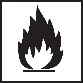 Brand▪	Klebepistole auf nicht brennbare Unterlage ablegen (z. B. keramische Bodenfliese)Brand▪	Klebepistole auf nicht brennbare Unterlage ablegen (z. B. keramische Bodenfliese)(2)1)       2)      3)      1)      2)      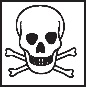 Umgang mit Gefahrstoffen▪	beim Umgang mit Gefahrstoffen (z. B. Färbemittel, Klebstoffe) Herstellerangaben beachtenUmgang mit Gefahrstoffen▪	beim Umgang mit Gefahrstoffen (z. B. Färbemittel, Klebstoffe) Herstellerangaben beachten(2)1)       2)      3)      1)      2)      Verantwortlicher (Name, Vorname)Verantwortlicher (Name, Vorname)Ort, DatumOrt, DatumOrt, DatumOrt, DatumOrt, DatumUnterschriftUnterschriftUnterschrift